                             ПРЕДЛОЖЕНИЕo размере цены (тарифа), долгосрочных параметров регулирования (вид цены (тарифа) на  2024  год (расчетный период регулирования)Учкуланская МГЭС Закрытого акционерного общества"Фотон"(полное и сокращенное наименование юридического лица)                                            Учкуланская  МГЭС 3AO "Фотон"                                                  Информация об организацииПолное наименование Учкуланская МГЭС Закрытое акционерное общество "Фотон" Сокращенное наименование Учкуланская МГЭС 3AO "Фотон"Место нахождения: КЧР, Зб9024, г. Карачаевск, ул.Семенова, 21 Фактический адрес КЧР, Зб9024, г. Карачаевск, ул.Семенова,21 ИНН 0902010913КПП 090201001И.О.руководителя	Биджиева Роза Хасановна Адрес электронной почты	zao foton @ yandex. ru Контактный телефон	8(878-79)2-57-54Факс8(878-79)2-57-54Основные показатели деятельности организации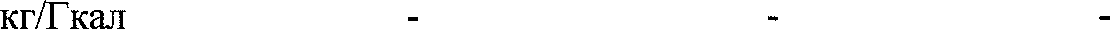 Цены(тарифы)порегулируемымвидамдеятельностиорганизацииНаименованиепоказателейНаименованиепоказателейЕдиница измеренияФактические показатели за год, предшествующийбазовому периодуПоказатели, утвержденныена базовыйпериод*Предложенияна расчетныйпериодрегулирования3.Основные показателидеятельностигенерирующегообъекта3.Основные показателидеятельностигенерирующегообъекта3.Основные показателидеятельностигенерирующегообъекта3.Основные показателидеятельностигенерирующегообъекта3.Основные показателидеятельностигенерирующегообъекта3.Основные показателидеятельностигенерирующегообъекта1.УстановленнаямощностьМВт1,001,001,002.Среднегодовое значениеположительных разниц объемов располагаемой мощности и объемов потребления мощности на собственные и (или)хозяйственные нуждыМВт0,0050,0050,0053.Производство электрическойэнергиимлн. кВт-ч2,212,783,334.Полезный отпускэлектрической энергии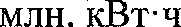 3,503,503,965.Отпуск тепловой энергии сколлекторов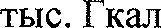 6.Отпуск тепловой энергии всеть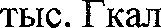 7.Необходимая валовая выручка-всегомлн.рублей19,5518,0730,45втомчисле:7.1.относимая на электрическуюэнергиюмлн.рублей19,5518,0730,457.2.относимая на электрическуюМOЩHOGTЬмлн.рублей               19,55            18,07            30,457.3.относимая на тепловуюэнергию, отпускаемую с коллекторов источниковмлн.рублей8.Топливо-всеговтомчисле:НаименованиепоказателейНаименованиепоказателейЕдиницаизмеренияФактическиепоказатели за год,предшествующийбазовомупериодуПоказатели,утвержденныенабазовыйпериод*Предложенияна расчетныйпериодрегулирования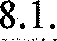 топливо на электрическуюэнергиюмлн.рублейудельный расход  условноготоплива на электрическую энергиюг/кВтч8.2.топливо на тепловую энергиюмлн.рублейудельный расход условноготоплива на тепловую энергиюреквизиты решения поудельному расходу условноготоплива на отпуск тепловой и электрической энергии9.Амортизациямлн.рублей10.Показатели численности персонала и фонда оплаты труда по регулируемым видамдеятельности:10.1.средне списочная численностьперсоналачеловек557,510.2.среднемесячная заработнаяплата на одного работникатыс.рублейна человека32,0132,525,310.3.реквизитыотраслевоготарифногосоглашения.(датаутверждения,срокдействия)11.Расходы на производство -всегомлн.рублей3,174,124,39втомчисле:11.1.относимые на электрическуюэнергиюмлн.рублей3,174,124,3911.2.относимые на электрическуюМОЩНОGTЪмлн.рублей                 3,17              4,12              4,3911.3.относимые на тепловуюэнергию, отпускаемую с коллекторов источниковмлн.рублей12.Объем перекрестногосубсидирования-всегов том числе:12.1.от производства тепловойэнергиимлн.рублей12.2.от производстваэлектрической энергиимлн.рублей13.Необходимые расходы изприбыли - всеговтомчисле:13.1.относимые на электрическуюэнергиюмлн.рублей15,0113,7729, 4313.2.относимые на электрическуюMOЩHOGTЬмлн.рублей                 15,01             13,01             29,4313.3.относимые на тепловуюэнергию, отпускаемую с коллекторов источниковмлн.рублей14.Капитальные вложения изприбыли (с учетом налога на прибыль)-всегов том числе:14.1.относимые на электрическуюэнергиюмлн.рублей000НаименованиепоказателейНаименованиепоказателейЕдиницаизмеренияФактическиепоказателизагод,предшествующийбазовому периодуПоказатели,утвержденныена базовыйпериод*Предложениянарасчетныйпериодрегулирования14.2.относимые на электрическуюМOЩHOGTЬмлн.рублей14.3.относимые на тепловуюэнергию, отпускаемую с коллекторов источниковмлн.рублей15.Чистая прибыль (убыток)млн.рублей- 18,32- 15,96016.Рентабельность продаж(величина прибыли от продажи в каждом рубле выручки)процент-17.Реквизиты инвестиционнойпрограммы (кем утверждена, дата утверждения, номер приказа или решения, электронный адресразмещения)Наименование показателейНаименование показателейЕдиница измеренияФактические показатели за год, предшествующий базовому периодуФактические показатели за год, предшествующий базовому периодуПоказатели, утвержденные на базовыйпериод*Показатели, утвержденные на базовыйпериод*Предложенияна расчетный период регулированияПредложенияна расчетный период регулированияНаименование показателейНаименование показателейЕдиница измеренияпервое полугодиевторое полугодиепервое полугодиевторое полугодиепервое полугодиевторое полугодие4.Для генерирующих объектов:4.l.Цена на электрическуюэнергиюрублей/тыс. кВт ч5579,055579,055158,635158,637687,197687,19в том числе топливнаясоставляющаярублей/тыс. кВт чнеучитываетсянеучитываетсянеучитываетсянеучитываетсянеучитываетсянеучитывается4.2.цена на генерирующую мощностьрублей/ МВтв месяц14.3.средний одноставочныйтариф на тепловую энергиюрублей/Гкал4.3.1.одноставочный тариф нагорячее водоснабжениерублей/Гкал-4.3.2.тариф на отборный пардавлением:рублей/Гкал-1,2 -2,5 кг/см2рублей/Гкал-2.5-7,0 кг/см'рублей/Гкал-7,0 - 13,0 кг/см2рублей/Гкал--->13кг/см2рублей/Гкал------4.3.3.тариф на острый и редуцированный паррублей/Гкал-4.4.двухставочный тариф натепловую энергию-----4.4.1.ставка на содержаниетепловой мощностирублей/Гкалh-----4.4.2.тариф на тепловую энергиюрублей/Гкал4.5.Средний тариф на теплоноситель, в том числе:рублей/куб.метр----водарублей/куб.метр---паррублей/куб.метр